Мусаева Минара НусраддиновнаТүркістан облысы Сайрам ауданы Қарабұлақ ауылы №4 мектеп-гимназияның орыс тілі мен әдебиеті пәні мұғалімі Образ мальчика в рассказе В. Г. Распутина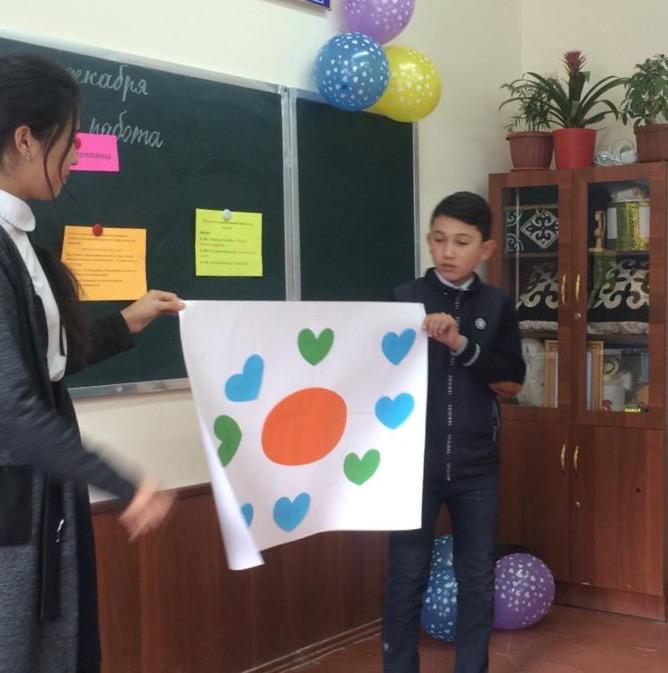 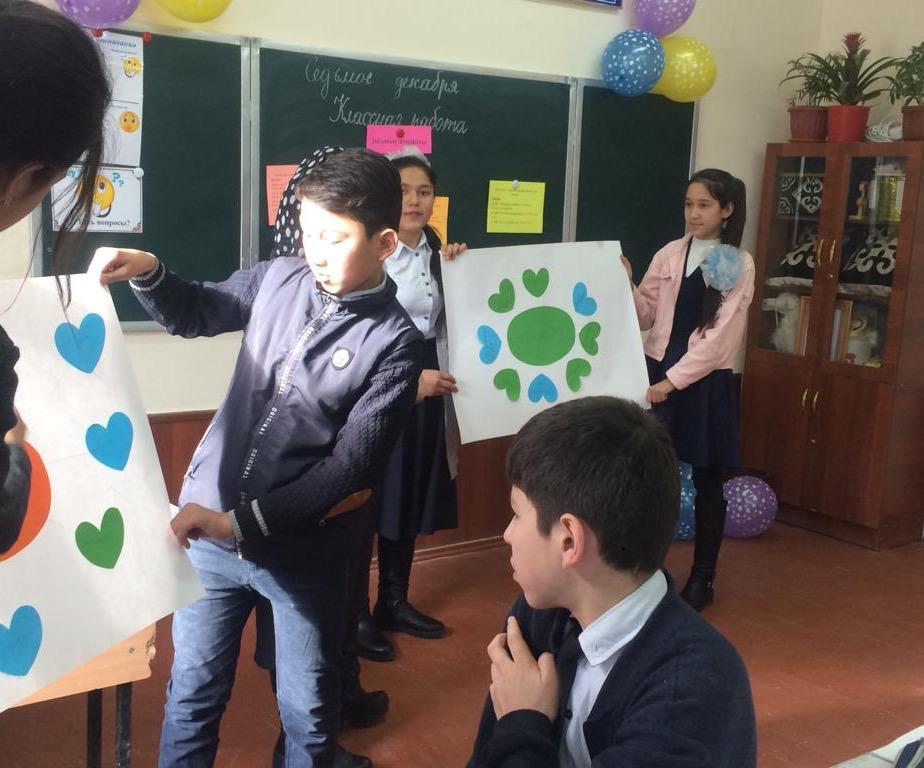 Раздел долгосрочного плана:«Дети и взрослые»                                                                Раздел долгосрочного плана:«Дети и взрослые»                                                                Раздел долгосрочного плана:«Дети и взрослые»                                                                Школа: школа-гимназия №4Школа: школа-гимназия №4Школа: школа-гимназия №4Дата:                                                                                     Дата:                                                                                     Дата:                                                                                     ФИО учителя: Мусаева М.Н.ФИО учителя: Мусаева М.Н.ФИО учителя: Мусаева М.Н.Класс: 8, русский язык и литература                                          Класс: 8, русский язык и литература                                          Класс: 8, русский язык и литература                                          Участвовали: 16   Отсутствовали: 1Участвовали: 16   Отсутствовали: 1Участвовали: 16   Отсутствовали: 1Учебные цели для достижения на этом уроке (ссылка на учебную программу)8.2.5.1 – характеризовать героев произведения, их поступки, мотивы поведения, значения имён и фамилий.8.3.1.1 – участвовать в обсуждении произведения, отстаивая свою точку зрения, оценивая поведение, поступки героев, позицию автора.8.2.5.1 – характеризовать героев произведения, их поступки, мотивы поведения, значения имён и фамилий.8.3.1.1 – участвовать в обсуждении произведения, отстаивая свою точку зрения, оценивая поведение, поступки героев, позицию автора.8.2.5.1 – характеризовать героев произведения, их поступки, мотивы поведения, значения имён и фамилий.8.3.1.1 – участвовать в обсуждении произведения, отстаивая свою точку зрения, оценивая поведение, поступки героев, позицию автора.8.2.5.1 – характеризовать героев произведения, их поступки, мотивы поведения, значения имён и фамилий.8.3.1.1 – участвовать в обсуждении произведения, отстаивая свою точку зрения, оценивая поведение, поступки героев, позицию автора.8.2.5.1 – характеризовать героев произведения, их поступки, мотивы поведения, значения имён и фамилий.8.3.1.1 – участвовать в обсуждении произведения, отстаивая свою точку зрения, оценивая поведение, поступки героев, позицию автора.Цель урока- охарактеризовать главного героя произведения, его поступки и мотивы поведения; - участвовать в обсуждении произведения и отстаивать свою точку зрения;- оценить поведение, поступки героев и позицию автора;- написать письмо герою произведения.- охарактеризовать главного героя произведения, его поступки и мотивы поведения; - участвовать в обсуждении произведения и отстаивать свою точку зрения;- оценить поведение, поступки героев и позицию автора;- написать письмо герою произведения.- охарактеризовать главного героя произведения, его поступки и мотивы поведения; - участвовать в обсуждении произведения и отстаивать свою точку зрения;- оценить поведение, поступки героев и позицию автора;- написать письмо герою произведения.- охарактеризовать главного героя произведения, его поступки и мотивы поведения; - участвовать в обсуждении произведения и отстаивать свою точку зрения;- оценить поведение, поступки героев и позицию автора;- написать письмо герою произведения.- охарактеризовать главного героя произведения, его поступки и мотивы поведения; - участвовать в обсуждении произведения и отстаивать свою точку зрения;- оценить поведение, поступки героев и позицию автора;- написать письмо герою произведения.Критерий оценивания- даёт характеристику главному герою, его поступкам и мотивам поведения;- участвует в обсуждении и отстаивает свою точку зрения;- оценивает поведение, поступки героев и позицию автора;- использует разные виды письма.- даёт характеристику главному герою, его поступкам и мотивам поведения;- участвует в обсуждении и отстаивает свою точку зрения;- оценивает поведение, поступки героев и позицию автора;- использует разные виды письма.- даёт характеристику главному герою, его поступкам и мотивам поведения;- участвует в обсуждении и отстаивает свою точку зрения;- оценивает поведение, поступки героев и позицию автора;- использует разные виды письма.- даёт характеристику главному герою, его поступкам и мотивам поведения;- участвует в обсуждении и отстаивает свою точку зрения;- оценивает поведение, поступки героев и позицию автора;- использует разные виды письма.- даёт характеристику главному герою, его поступкам и мотивам поведения;- участвует в обсуждении и отстаивает свою точку зрения;- оценивает поведение, поступки героев и позицию автора;- использует разные виды письма.Языковые целиИспользовать ключевые слова: урок, учитель, французский язык, благородство, гуманизм, нравственность.Дать толкование словам: чирки, кургузый.Использовать ключевые слова: урок, учитель, французский язык, благородство, гуманизм, нравственность.Дать толкование словам: чирки, кургузый.Использовать ключевые слова: урок, учитель, французский язык, благородство, гуманизм, нравственность.Дать толкование словам: чирки, кургузый.Использовать ключевые слова: урок, учитель, французский язык, благородство, гуманизм, нравственность.Дать толкование словам: чирки, кургузый.Использовать ключевые слова: урок, учитель, французский язык, благородство, гуманизм, нравственность.Дать толкование словам: чирки, кургузый.Привитие ценностей «Мәнгілік ел» - воспитание нравственных качеств: доброты, человечности, сострадания, душевная щедрость, гордость, патриотизм, воспитывают в себе толерантное отношение к другим.«Мәнгілік ел» - воспитание нравственных качеств: доброты, человечности, сострадания, душевная щедрость, гордость, патриотизм, воспитывают в себе толерантное отношение к другим.«Мәнгілік ел» - воспитание нравственных качеств: доброты, человечности, сострадания, душевная щедрость, гордость, патриотизм, воспитывают в себе толерантное отношение к другим.«Мәнгілік ел» - воспитание нравственных качеств: доброты, человечности, сострадания, душевная щедрость, гордость, патриотизм, воспитывают в себе толерантное отношение к другим.«Мәнгілік ел» - воспитание нравственных качеств: доброты, человечности, сострадания, душевная щедрость, гордость, патриотизм, воспитывают в себе толерантное отношение к другим.Межпредметная связьСамопознание, история. Самопознание, история. Самопознание, история. Самопознание, история. Самопознание, история. Предшествующие знания по темеЗнают тему и идею произведения.Знают тему и идею произведения.Знают тему и идею произведения.Знают тему и идею произведения.Знают тему и идею произведения.Ход урокаХод урокаХод урокаХод урокаХод урокаХод урокаЗапланированные этапы урокаВиды запланированных упражнений на урокеВиды запланированных упражнений на урокеВиды запланированных упражнений на урокеВиды запланированных упражнений на урокеРесурсыНачало урока3 мин.5 мин.Приветствие. Психологический настрой. Круг радости.Ученики становятся в круг радости, говорят друг другу теплые пожелания.  Затем достают из корзины карточки (любовь-amour, доброта – la gentillesse, уважение – respect). Таким образом, они делятся на 3 группы.Актуализация знаний.Стратегия «Говорящие стены».На стенках класса развешаны листочки с вопросами. Ученик подходит, отрывает листочек зачитывает вопрос и отвечает на него.Вопросы:Кто является главным героем произведения? В какое время происходит событие в рассказе?Когда началась самостоятельная жизнь героя?Какие трудности испытывает главный герой переехав в райцентр?Как учился мальчик? По какому предмету у него была плохая оценка?Как звали учительницу французского языка?ФО (Словесная похвала)Приветствие. Психологический настрой. Круг радости.Ученики становятся в круг радости, говорят друг другу теплые пожелания.  Затем достают из корзины карточки (любовь-amour, доброта – la gentillesse, уважение – respect). Таким образом, они делятся на 3 группы.Актуализация знаний.Стратегия «Говорящие стены».На стенках класса развешаны листочки с вопросами. Ученик подходит, отрывает листочек зачитывает вопрос и отвечает на него.Вопросы:Кто является главным героем произведения? В какое время происходит событие в рассказе?Когда началась самостоятельная жизнь героя?Какие трудности испытывает главный герой переехав в райцентр?Как учился мальчик? По какому предмету у него была плохая оценка?Как звали учительницу французского языка?ФО (Словесная похвала)Приветствие. Психологический настрой. Круг радости.Ученики становятся в круг радости, говорят друг другу теплые пожелания.  Затем достают из корзины карточки (любовь-amour, доброта – la gentillesse, уважение – respect). Таким образом, они делятся на 3 группы.Актуализация знаний.Стратегия «Говорящие стены».На стенках класса развешаны листочки с вопросами. Ученик подходит, отрывает листочек зачитывает вопрос и отвечает на него.Вопросы:Кто является главным героем произведения? В какое время происходит событие в рассказе?Когда началась самостоятельная жизнь героя?Какие трудности испытывает главный герой переехав в райцентр?Как учился мальчик? По какому предмету у него была плохая оценка?Как звали учительницу французского языка?ФО (Словесная похвала)Приветствие. Психологический настрой. Круг радости.Ученики становятся в круг радости, говорят друг другу теплые пожелания.  Затем достают из корзины карточки (любовь-amour, доброта – la gentillesse, уважение – respect). Таким образом, они делятся на 3 группы.Актуализация знаний.Стратегия «Говорящие стены».На стенках класса развешаны листочки с вопросами. Ученик подходит, отрывает листочек зачитывает вопрос и отвечает на него.Вопросы:Кто является главным героем произведения? В какое время происходит событие в рассказе?Когда началась самостоятельная жизнь героя?Какие трудности испытывает главный герой переехав в райцентр?Как учился мальчик? По какому предмету у него была плохая оценка?Как звали учительницу французского языка?ФО (Словесная похвала)Учебник русская литература 8 класс, стр.16, авт. Андриянова Т.Н., Филимонова Е.Р., изд-во «Арман-ПВ».Середина урока 12 мин.8 мин.10 мин.Изучение нового материала.Г. Стратегия «Билет в кино».Задание: охарактеризуйте мальчика, его поступки и мотивы поведения, отвечая на вопросы.I гр.1 билет. Подумайте и смоделируйте, какие пути возможны были для главного героя рассказа?2 билет. Как вы думаете, почему именно главного героя рассказа выбрала Лидия Михайловна для отдельных занятий? Случайно ли это? Как сама учительница объясняет это своему ученику?II гр.3 билет. Что почувствовал главный герой, когда догадался, кто прислал ему посылку?4 билет. Почему Вадик и Птаха избили героя? Каким было после этого его состояние? III гр. 5 билет. Как вы понимаете выражение «нравственный стержень»? Почему о герое можно сказать, что это человек с нравственным стержнем. 6 билет. Чем для героя рассказа стали уроки французского?Дескрипторы: - Характеризует поступки и мотивы поведения мальчика.- Отвечает на вопросы.ФО (Оценка учителя «Светофор»)    Вы ответили на вопросы, но для того чтобы полностью раскрыть образ мальчика, нам нужно узнать какое отношение у учительницы к мальчику, отношение одноклассников и самого автора.Стратегия «Караван»Задание: обсудить отношение и дать оценку поведениям и поступкам.Задание для 1 группы «Любовь-amour» Отношение Лидии Михайловны к мальчику.Задание для 2 группы «Доброта – la gentillesse»Отношение одноклассников к мальчику.Задание для 3 группы «Уважение – respect»Отношение автора к мальчику.Дескрипторы: - Обсуждает отношение по заданной теме.- Отстаивает свою точку зрения.- Дает оценку поведениям и поступкам.ФО (Взаимооценивание в письменном виде, дать обратную связь «Две звезды и одно пожелание»).И.Дифференциация.Задание: напишите письмо мальчику. А. Письмо – рассуждение.В. Письмо – совет.С. Письмо – описание.Дескрипторы:- Пишет разные виды письма.- Соблюдает структуру письма и речевые нормы.ФО (Оценка учителя «Звёздочки»).Изучение нового материала.Г. Стратегия «Билет в кино».Задание: охарактеризуйте мальчика, его поступки и мотивы поведения, отвечая на вопросы.I гр.1 билет. Подумайте и смоделируйте, какие пути возможны были для главного героя рассказа?2 билет. Как вы думаете, почему именно главного героя рассказа выбрала Лидия Михайловна для отдельных занятий? Случайно ли это? Как сама учительница объясняет это своему ученику?II гр.3 билет. Что почувствовал главный герой, когда догадался, кто прислал ему посылку?4 билет. Почему Вадик и Птаха избили героя? Каким было после этого его состояние? III гр. 5 билет. Как вы понимаете выражение «нравственный стержень»? Почему о герое можно сказать, что это человек с нравственным стержнем. 6 билет. Чем для героя рассказа стали уроки французского?Дескрипторы: - Характеризует поступки и мотивы поведения мальчика.- Отвечает на вопросы.ФО (Оценка учителя «Светофор»)    Вы ответили на вопросы, но для того чтобы полностью раскрыть образ мальчика, нам нужно узнать какое отношение у учительницы к мальчику, отношение одноклассников и самого автора.Стратегия «Караван»Задание: обсудить отношение и дать оценку поведениям и поступкам.Задание для 1 группы «Любовь-amour» Отношение Лидии Михайловны к мальчику.Задание для 2 группы «Доброта – la gentillesse»Отношение одноклассников к мальчику.Задание для 3 группы «Уважение – respect»Отношение автора к мальчику.Дескрипторы: - Обсуждает отношение по заданной теме.- Отстаивает свою точку зрения.- Дает оценку поведениям и поступкам.ФО (Взаимооценивание в письменном виде, дать обратную связь «Две звезды и одно пожелание»).И.Дифференциация.Задание: напишите письмо мальчику. А. Письмо – рассуждение.В. Письмо – совет.С. Письмо – описание.Дескрипторы:- Пишет разные виды письма.- Соблюдает структуру письма и речевые нормы.ФО (Оценка учителя «Звёздочки»).Изучение нового материала.Г. Стратегия «Билет в кино».Задание: охарактеризуйте мальчика, его поступки и мотивы поведения, отвечая на вопросы.I гр.1 билет. Подумайте и смоделируйте, какие пути возможны были для главного героя рассказа?2 билет. Как вы думаете, почему именно главного героя рассказа выбрала Лидия Михайловна для отдельных занятий? Случайно ли это? Как сама учительница объясняет это своему ученику?II гр.3 билет. Что почувствовал главный герой, когда догадался, кто прислал ему посылку?4 билет. Почему Вадик и Птаха избили героя? Каким было после этого его состояние? III гр. 5 билет. Как вы понимаете выражение «нравственный стержень»? Почему о герое можно сказать, что это человек с нравственным стержнем. 6 билет. Чем для героя рассказа стали уроки французского?Дескрипторы: - Характеризует поступки и мотивы поведения мальчика.- Отвечает на вопросы.ФО (Оценка учителя «Светофор»)    Вы ответили на вопросы, но для того чтобы полностью раскрыть образ мальчика, нам нужно узнать какое отношение у учительницы к мальчику, отношение одноклассников и самого автора.Стратегия «Караван»Задание: обсудить отношение и дать оценку поведениям и поступкам.Задание для 1 группы «Любовь-amour» Отношение Лидии Михайловны к мальчику.Задание для 2 группы «Доброта – la gentillesse»Отношение одноклассников к мальчику.Задание для 3 группы «Уважение – respect»Отношение автора к мальчику.Дескрипторы: - Обсуждает отношение по заданной теме.- Отстаивает свою точку зрения.- Дает оценку поведениям и поступкам.ФО (Взаимооценивание в письменном виде, дать обратную связь «Две звезды и одно пожелание»).И.Дифференциация.Задание: напишите письмо мальчику. А. Письмо – рассуждение.В. Письмо – совет.С. Письмо – описание.Дескрипторы:- Пишет разные виды письма.- Соблюдает структуру письма и речевые нормы.ФО (Оценка учителя «Звёздочки»).Изучение нового материала.Г. Стратегия «Билет в кино».Задание: охарактеризуйте мальчика, его поступки и мотивы поведения, отвечая на вопросы.I гр.1 билет. Подумайте и смоделируйте, какие пути возможны были для главного героя рассказа?2 билет. Как вы думаете, почему именно главного героя рассказа выбрала Лидия Михайловна для отдельных занятий? Случайно ли это? Как сама учительница объясняет это своему ученику?II гр.3 билет. Что почувствовал главный герой, когда догадался, кто прислал ему посылку?4 билет. Почему Вадик и Птаха избили героя? Каким было после этого его состояние? III гр. 5 билет. Как вы понимаете выражение «нравственный стержень»? Почему о герое можно сказать, что это человек с нравственным стержнем. 6 билет. Чем для героя рассказа стали уроки французского?Дескрипторы: - Характеризует поступки и мотивы поведения мальчика.- Отвечает на вопросы.ФО (Оценка учителя «Светофор»)    Вы ответили на вопросы, но для того чтобы полностью раскрыть образ мальчика, нам нужно узнать какое отношение у учительницы к мальчику, отношение одноклассников и самого автора.Стратегия «Караван»Задание: обсудить отношение и дать оценку поведениям и поступкам.Задание для 1 группы «Любовь-amour» Отношение Лидии Михайловны к мальчику.Задание для 2 группы «Доброта – la gentillesse»Отношение одноклассников к мальчику.Задание для 3 группы «Уважение – respect»Отношение автора к мальчику.Дескрипторы: - Обсуждает отношение по заданной теме.- Отстаивает свою точку зрения.- Дает оценку поведениям и поступкам.ФО (Взаимооценивание в письменном виде, дать обратную связь «Две звезды и одно пожелание»).И.Дифференциация.Задание: напишите письмо мальчику. А. Письмо – рассуждение.В. Письмо – совет.С. Письмо – описание.Дескрипторы:- Пишет разные виды письма.- Соблюдает структуру письма и речевые нормы.ФО (Оценка учителя «Звёздочки»).Учебник русская литература 8 класс, стр. 18, авт. Андриянова Т.Н., Филимонова Е.Р., изд-во «Арман-ПВ». 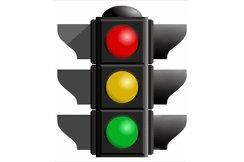 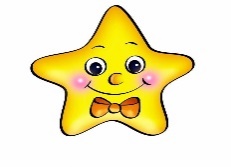 Конец урока 2 минРефлексия«Дерево чувств». Если ученик себя чувствует хорошо, ему урок понравился он выбирает красный цвет яблока и вешает. Если не понравился, выбирают зеленый цвет. Домашнее задание.Нарисовать или написать с кем или с чем вы ассоциируете главного героя, мальчика. Рефлексия«Дерево чувств». Если ученик себя чувствует хорошо, ему урок понравился он выбирает красный цвет яблока и вешает. Если не понравился, выбирают зеленый цвет. Домашнее задание.Нарисовать или написать с кем или с чем вы ассоциируете главного героя, мальчика. Рефлексия«Дерево чувств». Если ученик себя чувствует хорошо, ему урок понравился он выбирает красный цвет яблока и вешает. Если не понравился, выбирают зеленый цвет. Домашнее задание.Нарисовать или написать с кем или с чем вы ассоциируете главного героя, мальчика. Рефлексия«Дерево чувств». Если ученик себя чувствует хорошо, ему урок понравился он выбирает красный цвет яблока и вешает. Если не понравился, выбирают зеленый цвет. Домашнее задание.Нарисовать или написать с кем или с чем вы ассоциируете главного героя, мальчика. Дифференциация – каким способом вы хотите больше оказывать поддержку? Какие задания вы даете ученикам более способным по сравнению с другими?Дифференциация – каким способом вы хотите больше оказывать поддержку? Какие задания вы даете ученикам более способным по сравнению с другими?Оценивание – как вы планируете проверять уровень освоения материала учащимися?Оценивание – как вы планируете проверять уровень освоения материала учащимися?Охрана здоровья и соблюдение техники безопасности.Охрана здоровья и соблюдение техники безопасности.Ученики с сильным уровнем обучаемости пишут письмо-рассуждение.Ученики со средним уровнем обучаемости пишут письмо-совет.Ученики с низким уровнем обучаемости пишут письмо-описание.Ученики с сильным уровнем обучаемости пишут письмо-рассуждение.Ученики со средним уровнем обучаемости пишут письмо-совет.Ученики с низким уровнем обучаемости пишут письмо-описание.После каждого задания производится ФО «Словесная похвала», «Светофор», «Взаимооценивание, две звезды и одно пожелание», «Звёздочки». После каждого задания производится ФО «Словесная похвала», «Светофор», «Взаимооценивание, две звезды и одно пожелание», «Звёздочки». Соблюдение чистоты и порядка в классе. Проведение психологического настроя учащихся к уроку. Межпредметная связь: самопознание, история.Соблюдение чистоты и порядка в классе. Проведение психологического настроя учащихся к уроку. Межпредметная связь: самопознание, история.Рефлексия по урокуРефлексия по урокуРефлексия по урокуРефлексия по урокуРефлексия по урокуРефлексия по урокуОбщая оценкаДве вещи, лучше всего прошедшие на уроке (касающиеся преподавание и обучения)?1:2:Что могло бы посодействовать тому, чтобы урок прошел еще лучше (касающиеся преподавания и обучения)?1:2:Что я выяснил на этом уроке о классе или о достижениях/затруднениях отдельных учеников на что обратить внимание на следующем уроке?Общая оценкаДве вещи, лучше всего прошедшие на уроке (касающиеся преподавание и обучения)?1:2:Что могло бы посодействовать тому, чтобы урок прошел еще лучше (касающиеся преподавания и обучения)?1:2:Что я выяснил на этом уроке о классе или о достижениях/затруднениях отдельных учеников на что обратить внимание на следующем уроке?Общая оценкаДве вещи, лучше всего прошедшие на уроке (касающиеся преподавание и обучения)?1:2:Что могло бы посодействовать тому, чтобы урок прошел еще лучше (касающиеся преподавания и обучения)?1:2:Что я выяснил на этом уроке о классе или о достижениях/затруднениях отдельных учеников на что обратить внимание на следующем уроке?Общая оценкаДве вещи, лучше всего прошедшие на уроке (касающиеся преподавание и обучения)?1:2:Что могло бы посодействовать тому, чтобы урок прошел еще лучше (касающиеся преподавания и обучения)?1:2:Что я выяснил на этом уроке о классе или о достижениях/затруднениях отдельных учеников на что обратить внимание на следующем уроке?Общая оценкаДве вещи, лучше всего прошедшие на уроке (касающиеся преподавание и обучения)?1:2:Что могло бы посодействовать тому, чтобы урок прошел еще лучше (касающиеся преподавания и обучения)?1:2:Что я выяснил на этом уроке о классе или о достижениях/затруднениях отдельных учеников на что обратить внимание на следующем уроке?Общая оценкаДве вещи, лучше всего прошедшие на уроке (касающиеся преподавание и обучения)?1:2:Что могло бы посодействовать тому, чтобы урок прошел еще лучше (касающиеся преподавания и обучения)?1:2:Что я выяснил на этом уроке о классе или о достижениях/затруднениях отдельных учеников на что обратить внимание на следующем уроке?